Зарегистрировано в Минюсте России 18 сентября 2017 г. N 48226МИНИСТЕРСТВО ОБРАЗОВАНИЯ И НАУКИ РОССИЙСКОЙ ФЕДЕРАЦИИПРИКАЗот 23 августа 2017 г. N 816ОБ УТВЕРЖДЕНИИ ПОРЯДКАПРИМЕНЕНИЯ ОРГАНИЗАЦИЯМИ, ОСУЩЕСТВЛЯЮЩИМИ ОБРАЗОВАТЕЛЬНУЮДЕЯТЕЛЬНОСТЬ, ЭЛЕКТРОННОГО ОБУЧЕНИЯ, ДИСТАНЦИОННЫХОБРАЗОВАТЕЛЬНЫХ ТЕХНОЛОГИЙ ПРИ РЕАЛИЗАЦИИОБРАЗОВАТЕЛЬНЫХ ПРОГРАММВ соответствии с частью 2 статьи 16 Федерального закона от 29 декабря 2012 г. N 273-ФЗ "Об образовании в Российской Федерации" (Собрание законодательства Российской Федерации, 2012, N 53, ст. 7598; 2013, N 19, ст. 2326; N 23, ст. 2878; N 27, ст. 3462; N 30, ст. 4036; N 48, ст. 6165; 2014, N 6, ст. 562, ст. 566; N 19, ст. 2289; N 22, ст. 2769; N 23, ст. 2930, ст. 2933; N 26, ст. 3388; N 30, ст. 4217, ст. 4257, ст. 4263; 2015, N 1, ст. 42, ст. 53, ст. 72; N 14, ст. 2008; N 18, ст. 2625; N 27, ст. 3951, ст. 3989; N 29, ст. 4339, ст. 4364; N 51, ст. 7241; 2016, N 1, ст. 8, ст. 9, ст. 24, ст. 72, ст. 78; N 10, ст. 1320; N 23, ст. 3289, ст. 3290; N 27, ст. 4160, ст. 4219, ст. 4223, ст. 4238, ст. 4239, ст. 4245, ст. 4246, ст. 4292; 2017, N 18, ст. 2670; N 31, ст. 4765) и подпунктом 5.2.5 Положения о Министерстве образования и науки Российской Федерации, утвержденного постановлением Правительства Российской Федерации от 3 июня 2013 г. N 466 (Собрание законодательства Российской Федерации, 2013, N 23, ст. 2923; N 33, ст. 4386; N 37, ст. 4702; 2014, N 2, ст. 126; N 6, ст. 582; N 27, ст. 3776; 2015, N 26, ст. 3898; N 43, ст. 5976; N 46, ст. 6392; 2016, N 2, ст. 325; N 8, ст. 1121; N 28, ст. 4741; 2017, N 3, ст. 511; N 17, ст. 2567; N 25, ст. 3688), приказываю:1. Утвердить прилагаемый Порядок применения организациями, осуществляющими образовательную деятельность, электронного обучения, дистанционных образовательных технологий при реализации образовательных программ.2. Признать утратившим силу приказ Министерства образования и науки Российской Федерации от 9 января 2014 г. N 2 "Об утверждении Порядка применения организациями, осуществляющими образовательную деятельность, электронного обучения, дистанционных образовательных технологий при реализации образовательных программ" (зарегистрирован Министерством юстиции Российской Федерации 4 апреля 2014 г., регистрационный N 31823).МинистрО.Ю.ВАСИЛЬЕВАПриложениеУтвержденприказом Министерства образованияи науки Российской Федерацииот 23 августа 2017 г. N 816ПОРЯДОКПРИМЕНЕНИЯ ОРГАНИЗАЦИЯМИ, ОСУЩЕСТВЛЯЮЩИМИ ОБРАЗОВАТЕЛЬНУЮДЕЯТЕЛЬНОСТЬ, ЭЛЕКТРОННОГО ОБУЧЕНИЯ, ДИСТАНЦИОННЫХОБРАЗОВАТЕЛЬНЫХ ТЕХНОЛОГИЙ ПРИ РЕАЛИЗАЦИИОБРАЗОВАТЕЛЬНЫХ ПРОГРАММ1. Настоящий Порядок применения организациями, осуществляющими образовательную деятельность, электронного обучения, дистанционных образовательных технологий при реализации образовательных программ устанавливает правила применения организациями, осуществляющими образовательную деятельность, электронного обучения, дистанционных образовательных технологий при реализации основных образовательных программ и/или дополнительных образовательных программ (далее - образовательные программы).2. Перечень профессий, специальностей и направлений подготовки, реализация образовательных программ по которым не допускается с применением исключительно электронного обучения, дистанционных образовательных технологий, определяется Министерством образования и науки Российской Федерации <1>.--------------------------------<1> Часть 3 статьи 16 Федерального закона от 29 декабря 2012 г. N 273-ФЗ "Об образовании в Российской Федерации" (Собрание законодательства Российской Федерации, 2012, N 53, ст. 7598; 2013, N 19, ст. 2326; N 23, ст. 2878; N 27, ст. 3462; N 30, ст. 4036; N 48, ст. 6165; 2014, N 6, ст. 562, ст. 566; N 19, ст. 2289; N 22, ст. 2769; N 23, ст. 2930, ст. 2933; N 26, ст. 3388; N 30, ст. 4217, ст. 4257, ст. 4263; 2015, N 1, ст. 42, ст. 53, ст. 72; N 14, ст. 2008; N 18, ст. 2625; N 27, ст. 3951, ст. 3989; N 29, ст. 4339, ст. 4364; N 51, ст. 7241; 2016, N 1, ст. 8, ст. 9, ст. 24, ст. 72, ст. 78; N 10, ст. 1320; N 23, ст. 3289, ст. 3290; N 27, ст. 4160, ст. 4219, ст. 4223, ст. 4238, ст. 4239, ст. 4245, ст. 4246, ст. 4292; 2017, N 18, ст. 2670; N 31, ст. 4765) (далее - Федеральный закон N 273).3. Организации, осуществляющие образовательную деятельность (далее - организации), реализуют образовательные программы или их части с применением электронного обучения, дистанционных образовательных технологий в предусмотренных Федеральным законом от 29 декабря 2012 г. N 273-ФЗ "Об образовании в Российской Федерации" формах обучения или при их сочетании, при проведении учебных занятий, практик, текущего контроля успеваемости, промежуточной, итоговой и (или) государственной итоговой аттестации обучающихся.4. Организации доводят до участников образовательных отношений информацию о реализации образовательных программ или их частей с применением электронного обучения, дистанционных образовательных технологий, обеспечивающую возможность их правильного выбора.5. При реализации образовательных программ или их частей с применением электронного обучения, дистанционных образовательных технологий:местом осуществления образовательной деятельности является место нахождения организации или ее филиала независимо от места нахождения обучающихся <2>;--------------------------------<2> Часть 4 статьи 16 Федерального закона N 273.организации обеспечивают соответствующий применяемым технологиям уровень подготовки педагогических, научных, учебно-вспомогательных, административно-хозяйственных работников организации;организации самостоятельно определяют порядок оказания учебно-методической помощи обучающимся, в том числе в форме индивидуальных консультаций, оказываемых дистанционно с использованием информационных и телекоммуникационных технологий <3>;--------------------------------<3> Часть 1 статьи 28 Федерального закона N 273.организации самостоятельно определяют соотношение объема занятий, проводимых путем непосредственного взаимодействия педагогического работника с обучающимся, в том числе с применением электронного обучения, дистанционных образовательных технологий;допускается отсутствие учебных занятий, проводимых путем непосредственного взаимодействия педагогического работника с обучающимся в аудитории.6. При реализации образовательных программ или их частей с применением исключительно электронного обучения, дистанционных образовательных технологий организация самостоятельно и (или) с использованием ресурсов иных организаций:создает условия для функционирования электронной информационно-образовательной среды, обеспечивающей освоение обучающимися образовательных программ или их частей в полном объеме независимо от места нахождения обучающихся <4>;--------------------------------<4> Часть 3 статьи 16 Федерального закона N 273.обеспечивает идентификацию личности обучающегося, выбор способа которой осуществляется организацией самостоятельно, и контроль соблюдения условий проведения мероприятий, в рамках которых осуществляется оценка результатов обучения.7. Организации вправе осуществлять реализацию образовательных программ или их частей с применением исключительно электронного обучения, дистанционных образовательных технологий, организуя учебные занятия в виде онлайн-курсов, обеспечивающих для обучающихся независимо от их места нахождения и организации, в которой они осваивают образовательную программу, достижение и оценку результатов обучения путем организации образовательной деятельности в электронной информационно-образовательной среде, к которой предоставляется открытый доступ через информационно-телекоммуникационную сеть "Интернет".8. Освоение обучающимся образовательных программ или их частей в виде онлайн-курсов подтверждается документом об образовании и (или) о квалификации либо документом об обучении, выданным организацией, реализующей образовательные программы или их части в виде онлайн-курсов.Организация, которой обучающимся представлен документ об образовании и (или) о квалификации либо документ об обучении, подтверждающий освоение им образовательной программы или ее части в виде онлайн-курсов в иной организации, допускает обучающегося к промежуточной аттестации по соответствующим учебным предметам, курсам, дисциплинам (модулям), иным компонентам образовательной программы, или зачитывает результат обучения в качестве результата промежуточной аттестации на основании данного документа. Зачет результатов обучения осуществляется в порядке и формах, установленных организацией самостоятельно <5>, посредством сопоставления планируемых результатов обучения по соответствующим учебным предметам, курсам, дисциплинам (модулям), иным компонентам, определенным образовательной программой, с результатами обучения по соответствующим учебным предметам, курсам, дисциплинам (модулям), иным компонентам образовательной программы, по которой обучающийся проходил обучение, при представлении обучающимся документов, подтверждающих пройденное им обучение.--------------------------------<5> Часть 1 статьи 28, пункт 7 части 1 статьи 34 Федерального закона N 273.9. При реализации образовательных программ или их частей с применением электронного обучения, дистанционных образовательных технологий организации ведут учет и осуществляют хранение результатов образовательного процесса и внутренний документооборот на бумажном носителе и/или в электронно-цифровой форме в соответствии с требованиями Закона Российской Федерации от 21 июля 1993 г. N 5485-1 "О государственной тайне" <6>, Федерального закона от 27 июля 2006 г. 152-ФЗ "О персональных данных" <7>, Федерального закона от 22 октября 2004 г. 25-ФЗ "Об архивном деле в Российской Федерации" <8>.--------------------------------<6> Собрание законодательства Российской Федерации, 1997, N 41, стр. 8220 - 8235, ст. 4673; 2003, N 27, ст. 2700; N 46, ст. 4449; 2004, N 27, ст. 2711; N 35, ст. 3607; 2007, N 49, ст. 6055, ст. 6079; 2009, N 29, ст. 3617; 2010, N 47, ст. 6033; 2011, N 30, ст. 4590, ст. 4596; N 46, ст. 6407; 2013, N 51, ст. 6697; 2015, N 10, ст. 1393.<7> Собрание законодательства Российской Федерации, 2006, N 31, ст. 3451; 2009, N 48, ст. 5716; N 52, ст. 6439; 2010, N 27, ст. 3407; N 31, ст. 4173, ст. 4196; N 49, ст. 6409; 2011, N 23, ст. 3263; N 31, ст. 4701; 2013, N 14, ст. 1651; N 30, ст. 4038; N 51, ст. 6683; 2014, N 23, ст. 2927; N 30, ст. 4217, ст. 4243; 2016, N 27, ст. 4164; 2017, N 9, ст. 1276; N 27, ст. 3945; N 31, ст. 4772.<8> Собрание законодательства Российской Федерации, 2004, N 43, ст. 4169; 2006, N 50, ст. 5280; 2007, N 49, ст. 6079; 2008, N 20, ст. 2253; 2010, N 19, ст. 2291; N 31, ст. 4196; 2013, N 7, ст. 611; 2014, N 40, ст. 5320; 2015, N 48, ст. 6723; 2016, N 10, ст. 1317; N 22, ст. 3097; 2017, N 25, ст. 3596.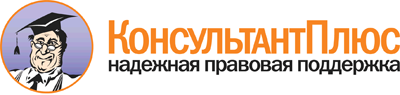 Приказ Минобрнауки России от 23.08.2017 N 816
"Об утверждении Порядка применения организациями, осуществляющими образовательную деятельность, электронного обучения, дистанционных образовательных технологий при реализации образовательных программ"
(Зарегистрировано в Минюсте России 18.09.2017 N 48226)Документ предоставлен КонсультантПлюс

www.consultant.ru

Дата сохранения: 21.12.2018
 